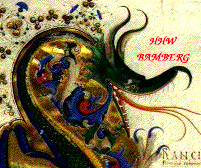 ArengenDie rhetorische Einleitung der mittelalterlichen Urkunde, im Abendland als Arenga oder im byzantinischen Bereich als Prooimion bezeichnet, die hauptsächlich in feierlicheren Dokumenten vorkommt, verarbeitet eine Reihe von Motiven. [Formularaufbau] In der Herrscherurkunde werden vor allem Aufgaben und Tugenden des Herrschers thematisiert. Neben den in der Regel allgemeinen Überlegungen können auch konkrete Sachverhalte angesprochen werden. Textbeispiele verschiedener Zeit und verschiedener Aussteller sollen das veranschaulichen. Arengen aus Königs- und KaiserurkundenHeinrich II. für Würzburg (D H.II. 5)
Si rationabiles fidelium petitiones quas nobis pro suis necessitatibus innotuerint ad effectum perducimus et veterem regum priorum consuetudinem exercemus alios ad fidelitatem nobis exhibendam incitamus Heinrich II. für Stift Haug (D H.II.3)
Si ad hoc sumus intenti et desiderio pleni ut proprietates ecclesiarum dei de die in diem adaugmentemus regnum adhoc nobis commissum diutius prolongari et infuturo cum electis anime nostrae remunerari procul dubio scimus Heinrich II. für Kaufungen (D H.II. 409)
Quamvis generaliter in omnes catholicae fidei cultores nos liberales et largos esse conveniat, specialiter tamen in dilcectissimam nostri coniugem Chunigundam scilicet imperatricem augustam, qui in Christo sumus una caro, nos liberalissimos et largissimos esse res ipsa et ratio compellit König Wilhelm II. von Sizilien bei der Gründung von Monreale 
Inter universas laudes et mansuetudinis nostre preconia et successus innumeros, quibus divina clementia largiente regnum nostrum iugiter exaltatur, inter actus nostros et operum dispositionem, que rex regum omnium et dominantium dominator a primordiis nostri regiminis clementer direxit et misericorditer custodivit, nichil est quod equa lance pensemus, nichil de quo mens nostra gloriosius iucundetur quam quod pie devotioni nostre contigit aulam superno regi construere et ei fundare basilicam, de cuius dextera diadema suscipimus quo propiciante tranquillum nostrum regimen in pace fovetur et omnes eminus turbines propelluntur; in hoc siquidem de affluentia terrenorum que de celesti largitione percepimus, in celesti gazofylatio portionem inmarcessibilem confidimus collocasse et ibi divino thesaurizasse permissu ubi neque erugo neque tinea demolitur. Kaiser Heinrich VI. für San Giovanni in Fiore (BB 379)
Cum imperialem deceat celsitudinem omnibus iusta petentibus benignitatis sue animum inclinare, illorum precipue debet petitiones ammittere, qui divinis servitiis dedicati pro humanis excessibus non cessant preces effundere et ab omnipotente Deo delictorum nostrorum veniam implorare. Kaiserin Konstanze für San Giovanni in Fiore (D Ks. 47) Cum omnia humanitatis opera, que pietatis conferuntur intuitu, stabile apud Deum habeant firmamentum, illud precipue eternas nobis promeretur divitias, quod locis religiosis et Christi pauperibus impartimur. Friedrich II. für San Giovanni in Fiore (Zsm 181)
Debitis ceterarum ecclesiarum regni nostri beneficiis per gratiam pie devotionis et innate compassionis intendimus, sed monasterium Floris, quod solum in Sicilie regno fundator dominus imperator pater noster ac domina imperatrix mater nostra bone memorie dotare prediis et privilegiis specialiter elegerunt, hereditaria pietate velut quadam solvendi successione tueri, regere et relevare debemus et tantum ei gratie ac favoris impendere, ut opus talium et favorum Deo cooperante nulli umquam valeat defectui vel despectui subisse. Accessit insuper huic rationi, quod Matthei venerabilis abbatis et conventus ipsius sacre domus cum probata fide vita, devotio et grata servitia nostram sibi pensionem et abundantiorem gratiam effecerunt. Arengen aus Papsturkunden
In diesem Abschnitt werden Beispiele von Arengen aus Papsturkunden geboten. Zur Orientierung dienen die Initienverzeichnisse von Hiestand (für den Bereich der Italia Pontificia) und Schaller (für die bei Potthast verzeichneten Urkunden). 

Honorius III.ZisterzienserrundschreibenConstituti iuxta verbum prophete licet insufficientibus meritis super gentes et regna officii nostri debitum decenter exequimur cum evellimus evellenda et plantanda plantamus, recta regimus et dirigimus indirecta.Cum preter pauperem victum vestrum omnia bona vestra hospitalitati et aliis piis operibus officiosissime sint exposita, satis inhumane aliis auferri videtur egenis, quicquid a vobis violentia vel ingenio extorquetur. Nec quia dominus manuum vestrarum operibus benedicens viaticum peregrinationis vestre, quantomagis illud fraterna caritate in usus pauperum distribuitis, tantomagis celesti alluvione multiplicat, estis deterioris conditionis habendi, sed potius melioris, cum non nisi vasis paratis celestis gratie oleum infundatur, quod pauperis mulieris deficientibus vasis stetit. Gregor IX. Ablaß für den Bamberger Dom
Quoniam, ut ait apostolus, omnes stabimus ante tribunal Christi recepturi prout in corpore gessimus sive bonum fuerit sive malum , oportet nos diem messionis extreme misericordie operibus prevenire ac eternorum intuitu seminare in terris quod reddente domino cum multiplicato fructu recolligere debeamus in celis firmam spem fiduciamque tenentes, quoniam qui parce seminat, parce et metet, et qui seminat in benedictionibus, de benedictionibus et metet vitam eternam.
Den kompletten Text der Urkunde finden Sie hier. Ablaß für St. Stephan zu Bamberg
Ad veneranda beati Stephani martiris merita fideles Christi eo libentius invitamus quo id ad eorum salutem novimus specialiter pertinere.
Die komplette Urkunde finden Sie hier. Ablaß für Kloster Michelsberg
Licet is de cuius munere venit ut sibi a fidelibus suis digne ac laudabiliter serviatur de habundantia pietatis sue que merita supplicum excedit et vota beneservientibus multo maiora retribuat quam valeant promereri nichilominus tamen desiderantes reddere domino populam acceptabilem fideles Christi ad complacendum ei quasi quibusdam illectivis premiis indulgentiis scilicet et remissionibus invitamus ut exinde reddantur divine gratie aptiores
Die komplette Urkunde hier. an das Kapitel von Messina wegen der Verleihung einer Pfründe an den Bruder des kaiserlichen Notars Johannes de Lauro:
Ordinata caritas uno qua|si fecundata conceptu geminum fructum parit, cum ecclesiastica beneficia sic dispensat ut non minus provideat ecclesiis quam personis, nam illa liberalitas est merito amplectenda que reficiens donatarium proficit donatori. Clemens IV. für Messina
Etsi secundum Apostolum alter alterius debeat onera supportare, ut impleat legem Christi, multo tamen fortius subditi suorum tenentur ferre onera prelatorum, cum ipsa natura deposcat ut membra capiti compati debeant patienti. für Erzbischof Bartholomäus von MessinaTuis piis affectibus, in quibus salus animarum contineri dinoscitur, nos promptos in condigna gratia tibi decet occurrere qui salutem huiusmodi toto corde diligimus et sollicite procuramus.Devotionis tue probata sinceritas apud nos et sedem apostolicam meretur assidue ut personam tuam speciali prosequamur gratia et honore. Kopenhagener Formelbuch der Schismazeit (aus der Kanzlei Urbans VI.) Formel für einen Ablaß:
Splendor paterne glorie qui sua mundum illuminat ineffabili claritate pia vota fidelium de clementissima ipsius maiestate sperancium tunc precipue benigno favore prosequitur, cum devota ipsorum humilitas sanctorum precibus et meritis adiuvatur. Formel für eine Legitimation: 
Illegitime genitos quos morum decorat honestas, nature vicium minime decolorat quia decus virtutum geniture maculam abstergit in filiis et pudicicia morum pudor originis aboletur. Formel für Aufhebung des Interdikts: 
Collata ligandi atque solvendi celitus beato Petro celesti clavigero potestate Romanus pontifex, eius successor Christique vicarius, utitur prout secundum diversitatem temporum et negociorum varietatem conspicit salubriter expedire. © Horst Enzensberger 2007. Letzte Änderung am 9. März 2007 © Horst Enzensberger 2007. Letzte Änderung am 18. Februar 2007 